Le premier nom cité en 1628 est Barbe BONDOIS. Les patronymes les plus répandus sont:Noms disparus actuellement de La Chaussée-TirancourtBRANDICOURT, GOURGUECHON, DARRAS, LEFEBVRE, LHORTIE, DENAMPS, DOMART, FRERE, BELETRE, LEBOEUF, FLAMENT, LEVESQUE, SAGUIER, DARQUIERT, BOULANGER, GUIDON, RAMBOUR, DIU, MALET, BEUGER, PORCHEL, ROY, MAILLE, MASSE, BRAILLY, SAVOIE, CAUCHIE, VUIET, DUCOROY…Noms disparus il y a quelques annéesDEFLANDRE, FOUACHE, BARBIER, HULOT, RAVIN, SOREL, DETRE, BEHEN, HORVILLE, DOURLE, DROUART, LEJEUNE, RETHORE, BOIDIN, CUMEL, MERCIER, LOGNON, SAILLY, CARPENTIER, MOYE, DOMONT, VINCHENEUX, VASSEUR, TRENCART.Noms existants encore
BONDOIS (1628), CARON* (1628), DUCROTOY* (1629), FOURNY (1713).* Noms de jeunes fillesBon nombre de ces patronymes étaient très courants il y a quelques années: à l’heure actuelle on ne trouve plus que quelques noms.L’orthographe des nomsPratiquement le seul homme instruit du village était le prêtre et la plupart des gens ne savaient qu’approximativement signer leur nom; aussi est-il naturel que l’orthographe des noms de familles ne soit pas sûre et qu’à la moindre difficulté, des graphies différentes apparaissent. Il arrive souvent qu’un prêtre venant officier pendant l’absence du prêtre de La Chaussée écrive le nom des paroissiens à son idée.
Il n’est pas rare non plus de trouver le même nom orthographié de deux façons différentes dans le même texte.
En 1712, le 11 janvier, le prêtre note le nom de Claude HORVILLE, ce dernier signant HOLLEVILLE. La même année le prêtre inscrit le nom de Claude VINCENEUX*, il signera VINCENAUX. En 1664, on trouve VINCHENU.
Voilà comment un nom peut-être transformé et se voir perpétuer par la suite.
Les noms de famille MOYE et DOMONT, noms qui me sont chers puisqu’il s’agit de patronymes familiaux, ont subi plusieurs transformations:MEOIE (1630), de MOY (1640), le MOY (1666), MOYE (1665), MOI (1747), MOY (1750),
DOMONT (1670), DOMON (1681), DOMOND (1785).Il en est de même pour les noms de famille BONDOIS et THUILLIER:BONDOIS (1628), BONDOY (1658), BONDOI (1772),
THUILLIE (1635), TUILLIER (1700), THUILLER (1720), THUILLIEZ (1726), THUILLIER (1630).* A l’évidence, il s’agit de la famille VINCHENEUX (première apparition en 1650).Les doubles lettresJe ne parlerai pas de ce problème, il suffit de se reporter au dictionnaire des noms de famille de La Chaussée-Tirancourt de 1628 à 1942.BONARD    (1675)     BONNARD (1910)
BELARD     (1755)     BELLARD  (1752)
DOMMART (1644)     DOMART  (1646)
BASILE     (1781)     BASILLE   (1755)…PicardisationIl arrive parfois qu’un nom soit «picardisé».BOSSU       (1784)    BOCHU       (1759)
DIEU          (1672)    BIU            (1709)
LENGLASSE (1712)    LANGLACHE (1723)…Remarque: Le patronyme «de La CHAUSSEE» a été retrouvé plusieurs fois en 1737, 1744 et 1755, il s’agit de Marie-Madeleine de La CHAUSSEE originaire du diocèse de Beauvais, épouse de François VIGOUREUX, jardinier chez Monsieur de LESTOCQ.Le jeune enfant prenant le prénom de son parrain ou de son père, de sa mère ou de sa marraine, comme dans la plupart des cas il porte le même nom de famille, on trouve plusieurs fois le même prénom associé au même nom de famille; aussi le prêtre est-il obligé d’avoir recours à un surnom pour les différencier.C’est ainsi que l’on trouve les sobriquets suivants, certains s’expliquent aisément, d’autres sont plus énigmatiques:LES SURNOMSIl est amusant de noter que certains surnoms se transmettent de père en fils (1715: décès de Louis CARON; 1771: décès de Louis CARON, fils du précédent, tous deux ont le sobriquet «Curé»).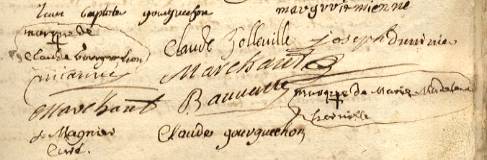 De jolies signatures…LES  NOMS  DE  FAMILLE  AU  XVIIIème  SIÈCLEAnnéeNom de familleSurnomRole1699Pierre THUILLIERle jeune1699Pierre THUILLIERl'ancienjournaliste1711Claude CARONle jeunepickpocket1712Jean BONDOISle jeuneespion1712Jean DIUle jeune1712Jean FOURQUIERle jeunebandit1713François ROUSSEAUmignonbandit1715Marie-Barbe HULOla jeune1715Louis CARONcurébandit1716Jean Baptiste FOURNYdes rosiersbandit1716Catherine MAILLEQueslinbandit1719François CARONmarin1724Jean CARONFro1724Jean FLANDRESaint-Martininvité1725Claude HORVILLEla dérouteinvité1726Marie HORVILLEdu Candayinvitée1728Pierre DAMBREVILLEAnquet1737Claude CARONVicaire1739Claude CARONVicaire1740Antoine CARONMarin1742François CARONMarin1742Claude BONDOISSalada1742Nicolas CARONOissy1743Antoine CARONMarin1743Claude CARONVicaire1754Jean CARONFro1757Charles HULOTle jeuneinvité1757Charles HULOTl'aîné1758François CARONSaint-Martin1758Jean CARONPo1761Claude BONDOISChanoine1767Claude BONDOISChanoine1767Pierre CARONPierre Colô1767Jean Baptiste GIRAULTLe jeuneinvité1769Nicolas DEFLANDREMayotinvité1771Louis CARONcuré1771Claude CARONFro1772Louise MERCIERle jeuneinvitée1772Louise DUCOROIFerdinand1772Pierre CARONPot1773Marie BOULENGERMarie-Louiseinvitée1773Noëlle SAILLYla jeuneinvitée1773Claude CARONvicaire1774Jeanne DUCROTOYl'oisoninvitée1775Louise CARONNEvicaireinvitée1776Jacques DEFLANDRESgrilleux1785Charles CARONFro1790Antoinette CUBATCavalierinvitée1798Claude CARONpépère